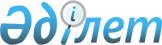 О заключении Меморандума о взаимопонимании и сотрудничестве в области предпринимательства между Правительством Республики Казахстан и Правительством Итальянской РеспубликиПостановление Правительства Республики Казахстан от 11 ноября 2004 года N 1181

      Правительство Республики Казахстан  ПОСТАНОВЛЯЕТ: 

      1. Одобрить проект Меморандума о взаимопонимании и сотрудничестве в области предпринимательства между Правительством Республики Казахстан и Правительством Итальянской Республики. 

      2. Уполномочить вице-министра индустрии и торговли Республики Казахстан Смагулова Болата Советовича заключить от имени Правительства Республики Казахстан Меморандум о взаимопонимании и сотрудничестве в области предпринимательства между Правительством Республики Казахстан и Правительством Итальянской Республики, разрешив вносить изменения и дополнения, не имеющие принципиального характера. 

      3. Настоящее постановление вступает в силу со дня подписания.        Премьер-Министр 

    Республики Казахстан 

         Проект    Меморандум 

о взаимопонимании и сотрудничестве в области 

предпринимательства между Правительством Республики 

Казахстан и Правительством Итальянской Республики       Правительство Республики Казахстан и Правительство Итальянской Республики, в дальнейшем именуемые "Стороны", 

       желая далее укреплять и развивать экономическое сотрудничество, поддерживая и развивая предпринимательство, 

       соблюдая принципы равенства и взаимовыгодного сотрудничества и исходя из норм национальных законодательств государств Сторон, 

       полагая , что это сотрудничество создаст большие возможности как для промышленного развития, так и для интенсификации контактов между странами, 

       сознавая важность социальной и экономической роли малых и средних предприятий в экономике двух стран, 

       учитывая взаимный интерес в сотрудничестве для дальнейшего развития предпринимательства между государствами Сторон, 

       стремясь к расширению сферы промышленного сотрудничества между двумя странами и развитию частного сектора путем создания и укрепления малых и средних предприятий и внедрения инноваций, 

      заключили настоящий Меморандум по следующим вопросам:  

       Статья 1       Стороны будут осуществлять сотрудничество в целях: 

      1) укрепления отношений и сотрудничества между сторонами для взаимообмена ноу-хау, нацеленных на политику развития среднего и малого предпринимательства (далее - СМП); 

      2) укрепления сотрудничества между организациями, поддерживающими СМП; 

      3) определения программ, инструментов и методов для создания новых предприятий и развития тех, которые уже существуют; 

      4) определения возможных способов и инструментов, направленных на совершенствование технологий и внедрение инноваций на предприятиях в соответствии с международными стандартами; 

      5) достижения взаимного сотрудничества в областях промышленности, торговли, инвестиций и науки на основе равноправия, партнерства и взаимной выгоды; 

      6) разработки специальных проектов для внедрения в отдельных регионах и секторах деятельности; 

      7) определения развития человеческих ресурсов, их профессиональных качеств и потенциала; 

      8) определения возможной финансовой поддержки, направленной на развитие и повышение уровня СМП.  

       Статья 2       В целях выполнения положений настоящего Меморандума, компетентные органы государств Сторон будут сотрудничать непосредственно в пределах своих полномочий и компетенции и в соответствии с национальными законодательствами своих государств. 

      Компетентными органами государств Сторон являются: 

      1) с казахстанской стороны - Министерство индустрии и торговли Республики Казахстан; 

      2) с итальянской стороны - Министерство производственной деятельности Итальянской Республики. 

      При изменении названий или функций компетентных органов Стороны будут своевременно уведомлены по дипломатическим каналам.  

       Статья 3       Стороны будут осуществлять следующую деятельность: 

      1) определение деталей рабочей программы; 

      2) анализ экономического и законодательного содержания существующих программ и идентификация критических факторов и перспектив развития путем организации встреч и рабочих сессий со сторонами, вовлеченными в общественные и частные организации государств Сторон; 

      3) определение территориальных и секторных приоритетов для получения мотивированного выбора отдельных проектов; 

      4) определение уполномоченных органов государств Сторон с целью координации и развития всего процесса, а также для определения и реализации тренировочных программ путем организации семинаров, рабочих сессий, обмена опытом, рабочих визитов и т.д.; 

      5) создание групп из числа заинтересованных организаций ("целевые группы") с целью совместного определения местных проектов по созданию и развитию СМП; 

      6) осуществление пилотных проектов, направленных на: 

      - поддержку и развитие действующих предприятий и потенциальных предпринимателей; 

      - разработку и реализацию целевых программ по персональной поддержке действующих и потенциальных предпринимателей; 

      - проведение диагностики компаний и последующее проведение курсов по техническому и организационному совершенствованию предприятий; 

      - создание совместных казахстанско-итальянских предприятий, как инструмент для согласованного развития СМП в двух странах. 

      Пилотные проекты будут проходить через следующие этапы: 

      - сопровождение при разработке проекта; 

      - оценка проекта и подготовка его технического, экономического и финансового обоснования (бизнес-план); 

      - начальная поддержка и обучающая поддержка проекта; 

      - помощь при определении финансовых ресурсов; 

      - мониторинг реализации проекта. 

      7) оценка проведенных мероприятий и достигнутых результатов, определение возможных следующих шагов; 

      8) информирование о результатах.  

       Статья 4       В случае возникновения споров и разногласий при толковании или применении положений настоящего Меморандума, Стороны будут разрешать их путем консультаций и переговоров.  

       Статья 5       Реализация положений настоящего Меморандума не затрагивает прав и обязательств, вытекающих из других международных договоров, участниками которых являются государства Сторон.  

       Статья 6       По взаимной договоренности Сторон в настоящий Меморандум могут быть внесены изменения и дополнения, которые будут оформляться отдельными протоколами, являющимися неотъемлемыми частями настоящего Меморандума.  

       Статья 7       Стороны самостоятельно несут все расходы, связанные с выполнением настоящего Меморандума, если в каждом конкретном случае не будет согласован иной порядок.  

       Статья 8       Настоящий Меморандум вступает в силу с даты получения последнего уведомления о выполнении Сторонами внутригосударственных процедур, необходимых для его вступления в силу. 

      Настоящий Меморандум заключается на неопределенный срок и будет оставаться в силе до истечения шести месяцев с даты, когда одна из Сторон получит письменное уведомление другой Стороны о ее намерении прекратить действие настоящего Меморандума.       Совершено в __________ "_____" ________ 2004 года, в двух подлинных экземплярах, каждый на казахском, итальянском, русском и английском языках, при чем все тексты имеют одинаковую силу. В случае возникновения разногласий в толковании положений настоящего Меморандума, Стороны будут обращаться к тексту на английским языке.        За Правительство                       За Правительство 

   Республики Казахстан                   Итальянской Республики 
					© 2012. РГП на ПХВ «Институт законодательства и правовой информации Республики Казахстан» Министерства юстиции Республики Казахстан
				